Смоленские знатоки «красиво атомы сложили»  16 марта в рамках городской Недели школьной  науки Информационный центр по атомной энергии (ИЦАЭ) Смоленска и Управление образования и молодёжной политики Администрации областного центра провели для смоленских старшеклассников отборочный тур интеллектуальной игры «Атомные знатоки» в формате онлайн игры «Красиво атомы сложились». Онлайн игра объединила 30 школьных команд, игроки которых должны были проявить  не только знания, но и смекалку и эрудицию, чтобы справиться с заданиями раньше соперников.Смоленские школьникиразыграли пять туров с пятью подсказками в каждом, где подсказками стали фрагмент видео, аудио, фотоколлажи и даже известная картина.  Они следовали от самой сложной, дающей максимум баллов, до самой простой. Чем раньше команда справлялась с заданием, тем больше баллов зарабатывала.  Во время игры старшеклассники вспомнили,что рентгеновское излучение широко используется в самых различных областях – от медицины до систем безопасности, от промышленности до исследования космоса, отгадалинаучно-фантастический фильм «Назад в будущее», узнали, чтоединственный «атомный» город в России, где представлены сразу четыре дивизиона атомной отрасли,  – Волгодонск. Кроме того, они узнали, что ледокол «50 лет Победы», помимо основной задачи по проводке караванов в арктических морях, ориентирован и на выполнение арктических круизов – как правило, к Северному Полюсу с посещением заповедного архипелага Земля Франца-Иосифа.Особенно интересным для них стал вопрос о Кольской АЭС, которая является самой северной АЭС в Европе и обеспечивает электрической энергией более половины потребителей в Мурманской области и Карелии.По результатам отборочных туров в финал вышли девять команд: - «Великолепная шестёрка» (МБОУ «Гимназия №1им. Н.М Пржевальского»)- МБОУ «СШ №18»- «Квант» (школа №36 им. А.М.Городнянского)	- «Позитрон» (МБОУ СШ №16)- «КМС» (МБОУ «СШ №9»)- «Шесть друзей Гачикова» (МБОУ «Лицей №1 им. академика Б.Н. Петрова»)- «Атоманы» (МБОУ «СШ №30 им. С.А Железнова»)- «Период полураспада» (МБОУ «СШ №21 им.Н.И.Рыленкова») - «Легенда 17» (МБОУ «СШ №17»)«Впечатления после игры остались очень позитивные. Во-первых, необходимо было напрячь мозг. Во-вторых, мыслить абстрактно, переносить смысл с картинки, образа на слово, которое придумали организаторы. В-третьих, думать быстро. Это действительно очень круто. А когда слова отгадывались, особенно с первой или второй подсказки, то мы просто ликовали», – оставила свой отзыв команда «Великолепная шестёрка».Финал VIII городскихинтеллектуальных игр «Атомные знатоки» состоится 15 апреля 2021 года в 13:00 в  формате онлайн игры « Матрица».Победителей игры ждут призы от ИЦАЭ.«Атомные знатоки» – ежегодные городские интеллектуальные игры, которые проводятсясреди старшеклассников, проявляющих интерес к изучению предметов технического и естественного цикла. 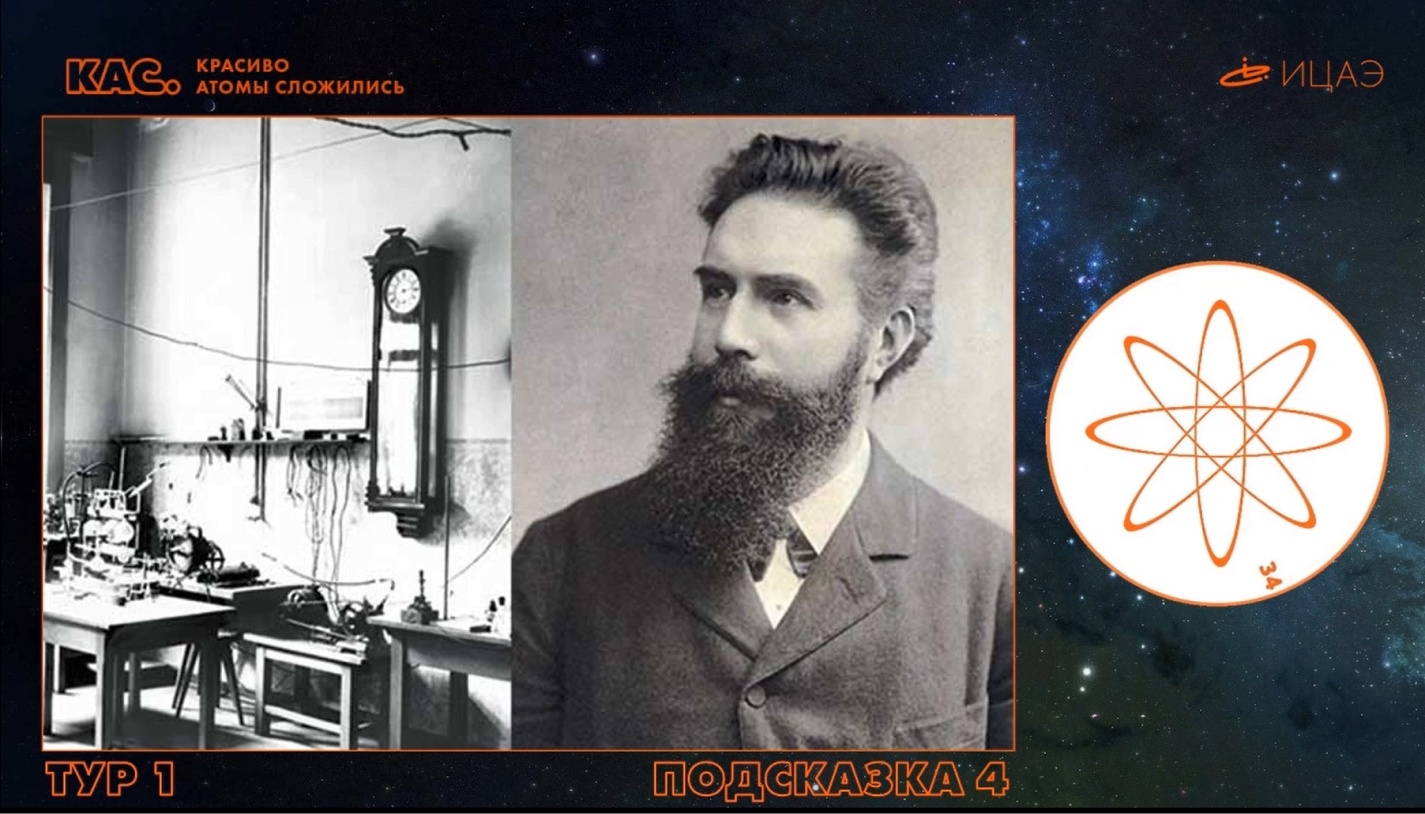 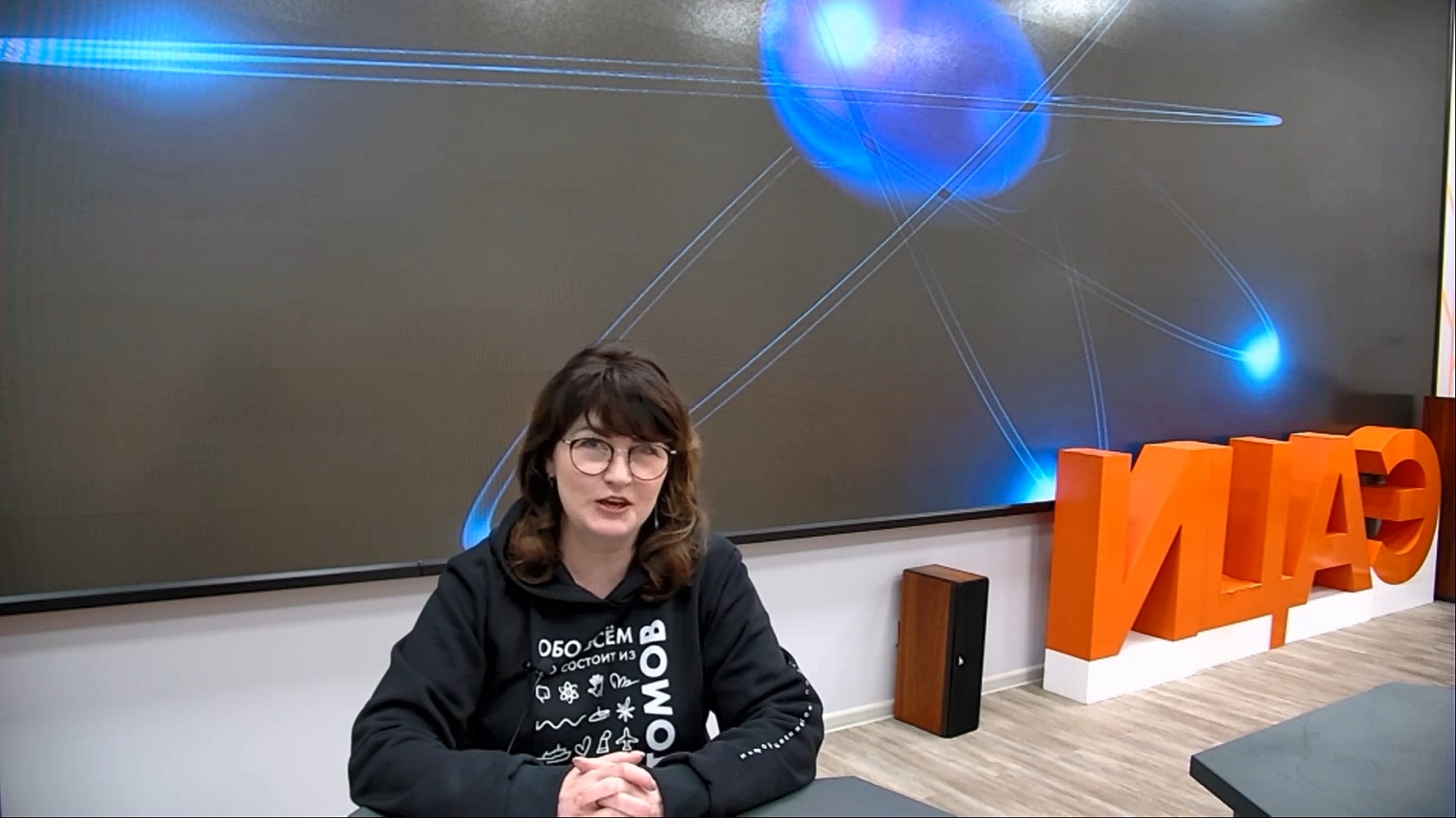 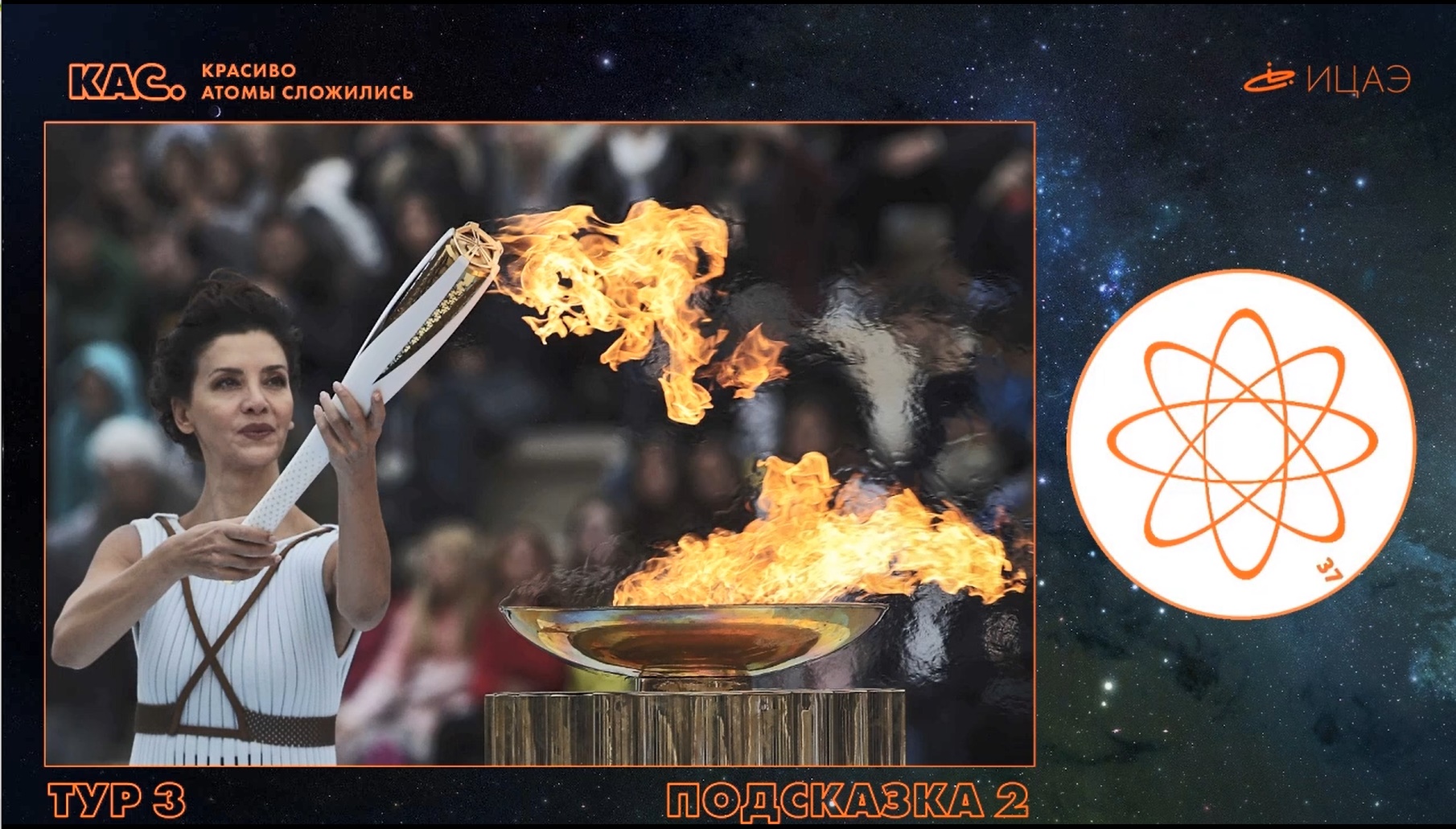 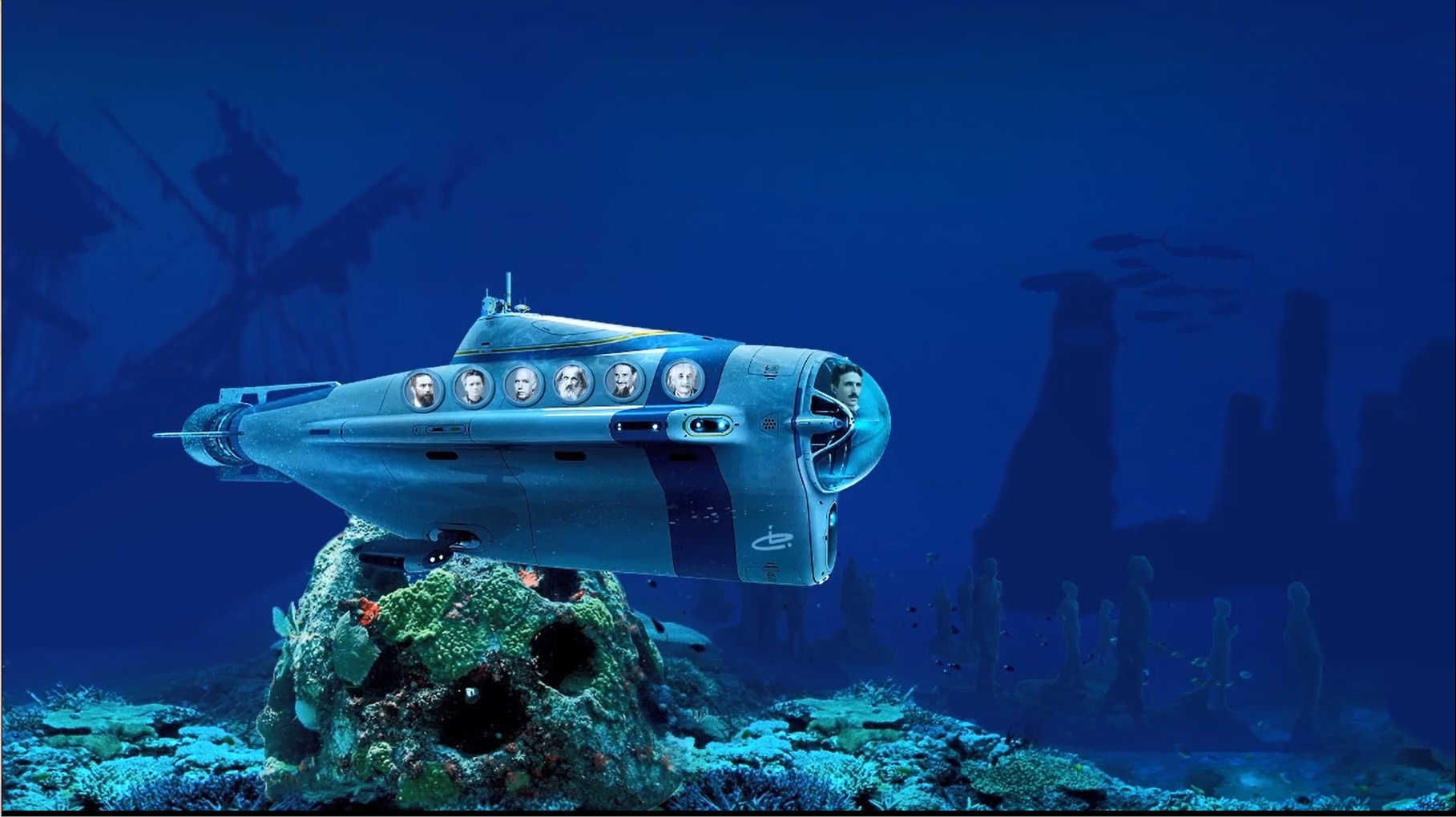 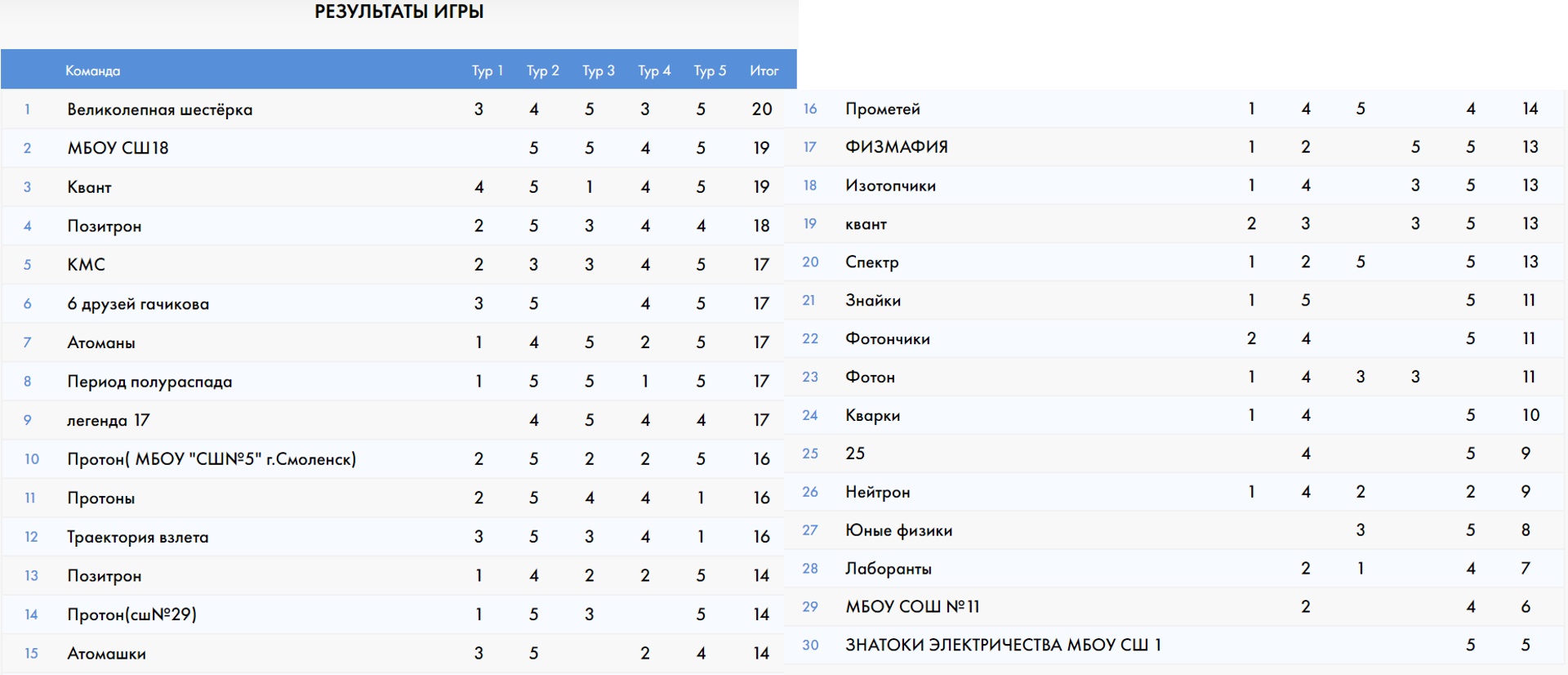 